Пройдете по ссылке и выберите стихотворение для работы, напротив выбранного стихотворения укажите фамилию https://docs.google.com/document/d/1ljPtQz0RPDXw9-OvetZsG2yp0KAQr561Yb7PEtLzz1U/edit?usp=sharing Для названия страницы укажите полностью ФИО. «Стихотворение» - заголовок третьего уровня, выравнивание по левому краю.«Парус» - заголовок первого уровня, выравнивание по центру.Текст стихотворения – выравнивание по левому краю. Горизонтальная линия – длина 300, ширина – 5, цвет синий, выравнивание по центру.ФИО автора – выравнивание по левому краюФайл сохраните с именем page1.htm.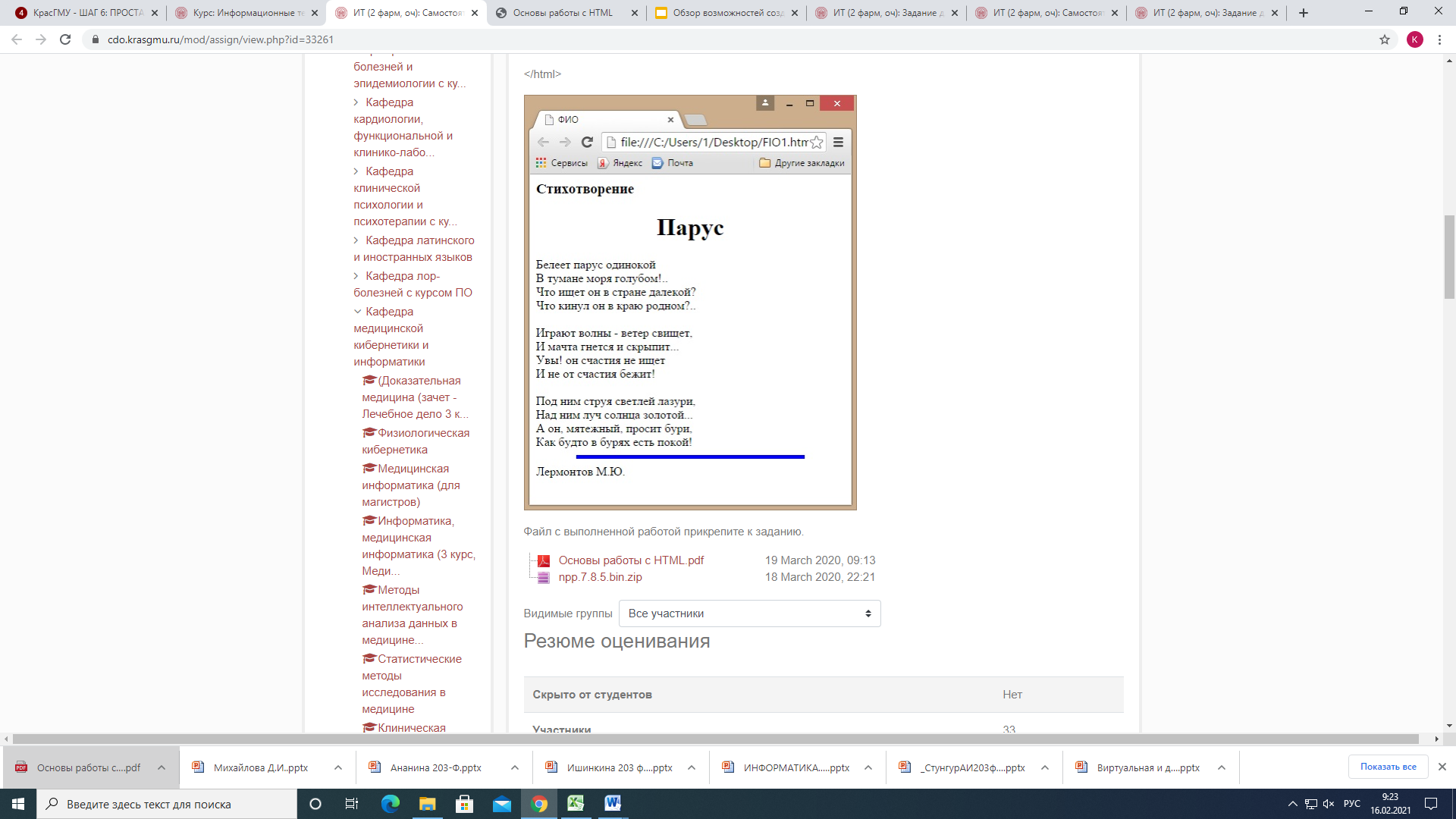 Скопируйте файл page1.htm и сохраните его с именем page2.htm.Внесите в файл page2.htm изменения, как показано на рисунке: первый и второй катрен – выравнивание по центру, третий катрен – оформить в том же виде, что и исходный код, автор стихотворения – полужирный курсив, выравнивание по правому краю.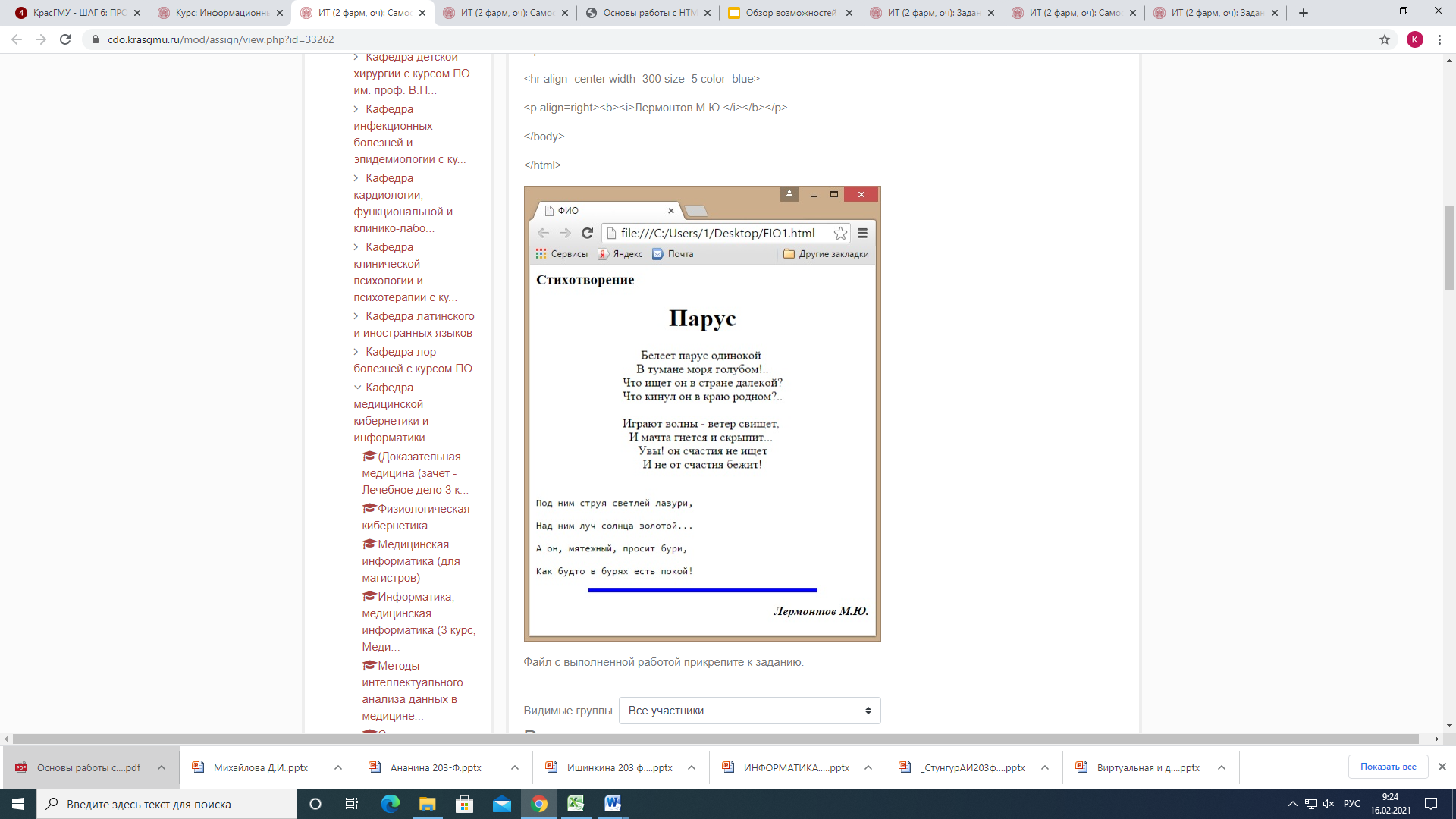 Скопируйте файл page2.htm и сохраните его с именем page3.htm.Внесите в файл page3.htm изменения, как показано на рисунке: «Стихотворение», «Парус», «М.Ю. Лермонтов» - цвет текста синий; содержание стихотворения – цвет текста зеленый, шрифт arial, размер 4; цвет фона – желтый. 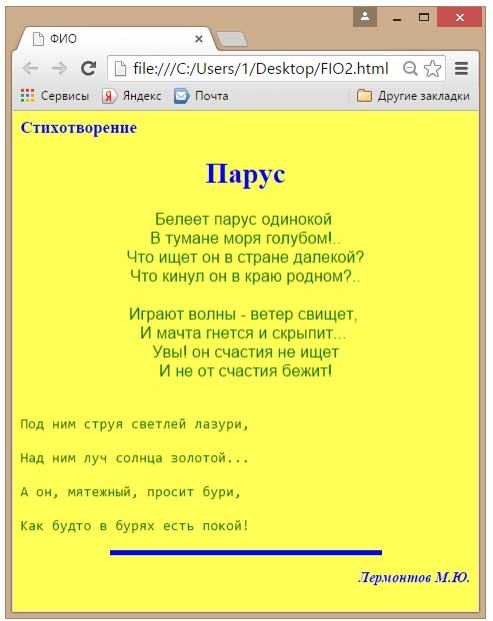 Скопируйте файл page3.htm и сохраните его с именем page4.htm.Вставьте еще одно стихотворение – выравнивание по левому краю, цвет  текста – синий, само стихотворение оформите курсивом. Вставьте в начале документа внутренние ссылки на авторов стихотворений. Вставьте внешнюю ссылку на автора первого стихотворения в Интернете.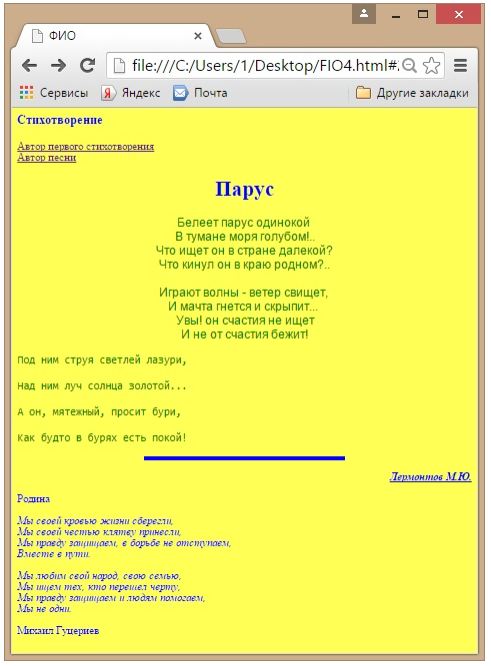 